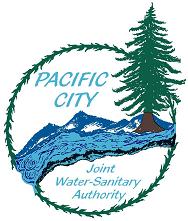 Pacific City Joint Water-Sanitary AuthorityPosition: Seasonal LaborerClassification:  Non-ExemptCategory:  Temporary, Full timePosition Summary: This is a temporary, seasonal position that is available during the months of June, July, and August to assist with building and grounds maintenance at PCJWSA owned and operated treatment facilities, sewage lift stations and water storage tanks.  This position reports to the Operations Supervisor.Job Duties and Responsibilities:Operate pressure washers, mowers, string trimmers and leaf blowers.Pressure wash structures, buildings, and surfaces.Paint structures, buildings, pipes, and fire hydrants.Perform lawn and grounds maintenance such as mowing, trimming, pruning, and brush removal.General cleaning and housekeeping duties.Other duties as required or assigned.Minimum Qualifications and Pre-Hire Contingencies:Employee must be at least 16 years of age.Employee must pass pre-employment drug screen.Employee must pass pre-employment medical examination.Employee may also be required to pass a pre-employment background check.Required Competencies and Work Behaviors:Exhibit a high degree of integrity and reliability.Present and maintain a positive public image.Perform work in a safe manner.Report unsafe work conditions and security issues.Workdays and Hours:Normal hours of work are Monday through Friday from 8:00 AM to 4:30 PM.  This position does not require overtime, weekend, or holiday work.Work Conditions and Physical Requirements:Employee must be physically capable of performing strenuous manual labor outdoors in a variety of weather conditions.  This includes, but is not limited to, digging holes, lifting and carrying up to 50 pounds, frequent bending, squatting, and kneeling, climbing ladders and stairways, walking on uneven surfaces, and standing continuously for 1-2 hours.  Employee will be subject to the Authority’s random drug testing program during the term of employment. Eligible Employee Benefits:This position is not eligible for employee benefits.Employee Acknowledgment:I have read and understand the duties and responsibilities listed in this job description.  I understand this job description does not create an employment agreement of any kind and that my employment with Pacific City Joint Sewer Water Authority is “At Will” and the employment relationship can be terminated at any time by either myself or my employer. Employee Name: _______________________________	Date: __________________Employee Signature: ____________________________________________________